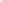 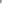 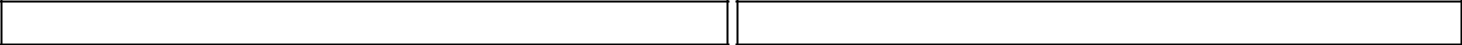 UJIAN TENGAH SEMESTERUJIAN AKHIR SEMESTERKisaran Penentuan Nilai: ≥ 85.00 < 100.00: ≥ 70.00 < 77.49: ≥ 55.00 < 62.49D: ≥ 45.00 < 54.99E: ≥ 0.01 < 44.99: ≥ 0.00 < 0.00* Beri tanda X bagi peserta yang tidak hadirMEDAN....................................................................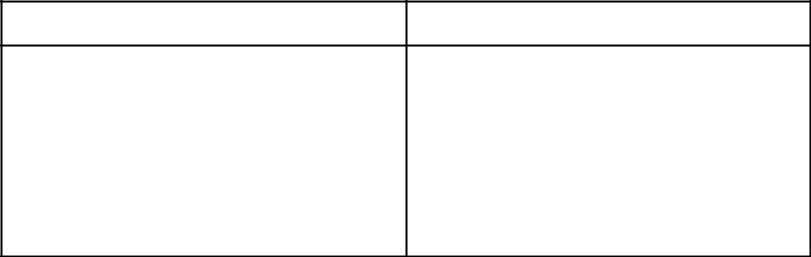 Diketahui OlehWakil Dekan Bidang AkademikIr. AZWANA, MPNIDN.0011096401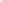 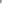 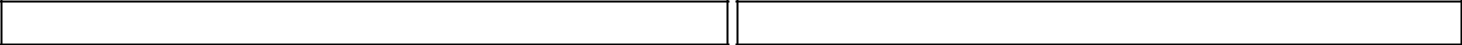 UJIAN TENGAH SEMESTERUJIAN AKHIR SEMESTERKisaran Penentuan Nilai: ≥ 85.00 < 100.00: ≥ 70.00 < 77.49: ≥ 55.00 < 62.49D: ≥ 45.00 < 54.99E: ≥ 0.01 < 44.99: ≥ 0.00 < 0.00* Beri tanda X bagi peserta yang tidak hadirMEDAN....................................................................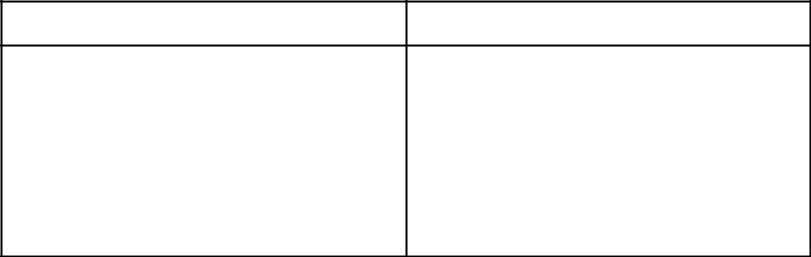 Diketahui OlehWakil Dekan Bidang AkademikIr. AZWANA, MPNIDN.0011096401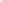 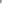 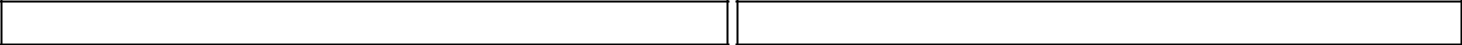 UJIAN TENGAH SEMESTERUJIAN AKHIR SEMESTERKisaran Penentuan Nilai: ≥ 85.00 < 100.00: ≥ 70.00 < 77.49: ≥ 55.00 < 62.49D: ≥ 45.00 < 54.99E: ≥ 0.01 < 44.99: ≥ 0.00 < 0.00* Beri tanda X bagi peserta yang tidak hadirMEDAN....................................................................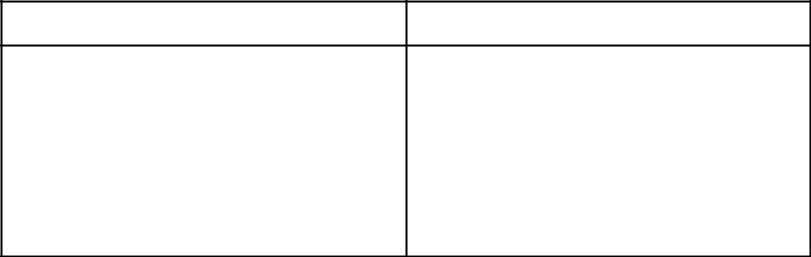 Diketahui OlehWakil Dekan Bidang AkademikIr. AZWANA, MPNIDN.0011096401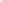 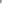 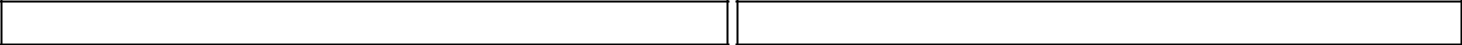 UJIAN TENGAH SEMESTERUJIAN AKHIR SEMESTERKisaran Penentuan Nilai: ≥ 85.00 < 100.00: ≥ 70.00 < 77.49: ≥ 55.00 < 62.49D: ≥ 45.00 < 54.99E: ≥ 0.01 < 44.99: ≥ 0.00 < 0.00* Beri tanda X bagi peserta yang tidak hadirMEDAN....................................................................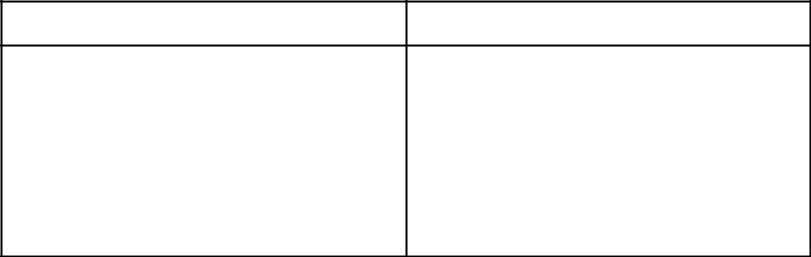 Diketahui OlehWakil Dekan Bidang AkademikIr. AZWANA, MPNIDN.0011096401FAKULTAS PERTANIANFAKULTAS PERTANIANDAFTAR HADIR DAN HASILFAKULTAS PERTANIANFAKULTAS PERTANIANUJIAN  MAHASISWAUNIVERSITAS MEDAN AREAUNIVERSITAS MEDAN AREASEMESTER GANJILKampus I : Jl. Kolam/Gedung PBSI No. 1 Medan 20223 Telp. 061-7366878 Fax. 061-7366998Kampus I : Jl. Kolam/Gedung PBSI No. 1 Medan 20223 Telp. 061-7366878 Fax. 061-7366998TAHUN AKADEMIK 2021/2022Kampus I : Jl. Kolam/Gedung PBSI No. 1 Medan 20223 Telp. 061-7366878 Fax. 061-7366998Kampus I : Jl. Kolam/Gedung PBSI No. 1 Medan 20223 Telp. 061-7366878 Fax. 061-7366998Kampus II : J Setia Budi No. 79B / Sei Serayu No. 70A Telp. 061-8225602 Fax. 061-8226331Kampus II : J Setia Budi No. 79B / Sei Serayu No. 70A Telp. 061-8225602 Fax. 061-8226331Email : univ_medanarea@uma.ac.id  Website : http://www.uma.ac.idEmail : univ_medanarea@uma.ac.id  Website : http://www.uma.ac.idProgram Studi  : AGROTEKNOLOGITEKNIK PENGOLAHAN LIMBAH & AMDALTEKNIK PENGOLAHAN LIMBAH & AMDALTEKNIK PENGOLAHAN LIMBAH & AMDALTEKNIK PENGOLAHAN LIMBAH & AMDALTEKNIK PENGOLAHAN LIMBAH & AMDALTEKNIK PENGOLAHAN LIMBAH & AMDALTEKNIK PENGOLAHAN LIMBAH & AMDALTEKNIK PENGOLAHAN LIMBAH & AMDALMata Kuliah / SKSMata Kuliah / SKS:PERTANIAN / 2:PERTANIAN / 2Mata Kuliah / SKSMata Kuliah / SKSMata Kuliah / SKSMata Kuliah / SKS:PERTANIAN / 2:PERTANIAN / 2:PERTANIAN / 2:PERTANIAN / 2Kode Mata KuliahKode Mata Kuliah:AET21046:AET21046Kode Mata KuliahKode Mata KuliahKode Mata KuliahKode Mata Kuliah:AET21046:AET21046:AET21046:AET21046Tingkat/SemesterTingkat/Semester:V/5:V/5Tingkat/SemesterTingkat/SemesterTingkat/SemesterTingkat/Semester:V/5:V/5Dosen PengasuhDosen Pengasuh:Dr. Ir. SITI MARDIANA, M.Si:Dr. Ir. SITI MARDIANA, M.SiDosen PengasuhDosen PengasuhDosen PengasuhDosen Pengasuh:Dr. Ir. SITI MARDIANA, M.Si:Dr. Ir. SITI MARDIANA, M.Si:Dr. Ir. SITI MARDIANA, M.Si:Dr. Ir. SITI MARDIANA, M.Si:Dr. Ir. SITI MARDIANA, M.SiDosen PengujiDosen Penguji:Dosen PengujiDosen PengujiDosen PengujiDosen Penguji:Hari/TanggalHari/Tanggal:SENIN / 15 NOVEMBER 2021:SENIN / 15 NOVEMBER 2021Hari/TanggalHari/TanggalHari/TanggalHari/Tanggal:Waktu:08:00-09:40 WIB:08:00-09:40 WIBWaktuWaktu:Kelas/RuangKelas/Ruang:A1 / SERBAGUNA 3:A1 / SERBAGUNA 3Kelas/RuangKelas/RuangKelas/RuangKelas/Ruang:No.NPMNAMA MAHASISWANILAINILAINILAINILAITANDA TANGANTANDA TANGANNo.NPMNAMA MAHASISWANo.NPMNAMA MAHASISWAPSPRUTSUASUTSUASPSPRUTSUASUTSUAS1.158210011SURYA PRATAMA HARAHAP2.178210007IRFAN WIJAYA PAKPAHAN3.178210011INDRA KARISMA4.178210103PUTRA AKHIRUDDIN HASIBUAN5.188210005VICKY ANDREAN POHAN6.188210007DIAN PRANATA7.188210009PRAYOGI PANGESTU8.188210023MUHAMMAD RAPI9.188210029RICO SANDI ARITONANG10.188210031SERI SEKAR SARI11.188210035SINTA ULI NORA SARI MARBUN12.188210037ANDRI TOMMY SIPAHUTAR13.188210041GILANG ADITYA SANTOSO14.188210045AFIFF ADIWIJAYA15.188210053ALDY ELVANANDAR NASUTION16.188210055DANU YOGISTIAN17.188210059RIKI SUSILO18.188210061YOGA ANANDA TARIGAN19.188210067RUTMAWATI MANURUNG20.188210069JHON HARDIN BANGUNCatatan :Catatan :Catatan :Persentase PenilaianPersentase PenilaianPS: Partisipasi: Partisipasi10%PR: Tugas dan Aktivitas di Dalam Kelas: Tugas dan Aktivitas di Dalam Kelas50%UTS: Ujian Tengah Semester: Ujian Tengah Semester15%UAS: Ujian Akhir Semester: Ujian Akhir Semester25%B+: ≥ 77.50 < 84.99C+: ≥ 62.50 < 69.99Dosen PengasuhDosen PengujiDr. Ir. SITI MARDIANA, M.SiAPIP GUNALDI, Sp. M. scFAKULTAS PERTANIANFAKULTAS PERTANIANDAFTAR HADIR DAN HASILFAKULTAS PERTANIANFAKULTAS PERTANIANUJIAN  MAHASISWAUNIVERSITAS MEDAN AREAUNIVERSITAS MEDAN AREASEMESTER GANJILKampus I : Jl. Kolam/Gedung PBSI No. 1 Medan 20223 Telp. 061-7366878 Fax. 061-7366998Kampus I : Jl. Kolam/Gedung PBSI No. 1 Medan 20223 Telp. 061-7366878 Fax. 061-7366998TAHUN AKADEMIK 2021/2022Kampus I : Jl. Kolam/Gedung PBSI No. 1 Medan 20223 Telp. 061-7366878 Fax. 061-7366998Kampus I : Jl. Kolam/Gedung PBSI No. 1 Medan 20223 Telp. 061-7366878 Fax. 061-7366998Kampus II : J Setia Budi No. 79B / Sei Serayu No. 70A Telp. 061-8225602 Fax. 061-8226331Kampus II : J Setia Budi No. 79B / Sei Serayu No. 70A Telp. 061-8225602 Fax. 061-8226331Email : univ_medanarea@uma.ac.id  Website : http://www.uma.ac.idEmail : univ_medanarea@uma.ac.id  Website : http://www.uma.ac.idProgram Studi  : AGROTEKNOLOGITEKNIK PENGOLAHAN LIMBAH & AMDALTEKNIK PENGOLAHAN LIMBAH & AMDALTEKNIK PENGOLAHAN LIMBAH & AMDALTEKNIK PENGOLAHAN LIMBAH & AMDALTEKNIK PENGOLAHAN LIMBAH & AMDALTEKNIK PENGOLAHAN LIMBAH & AMDALTEKNIK PENGOLAHAN LIMBAH & AMDALTEKNIK PENGOLAHAN LIMBAH & AMDALMata Kuliah / SKSMata Kuliah / SKS:PERTANIAN / 2:PERTANIAN / 2Mata Kuliah / SKSMata Kuliah / SKSMata Kuliah / SKSMata Kuliah / SKS:PERTANIAN / 2:PERTANIAN / 2:PERTANIAN / 2:PERTANIAN / 2Kode Mata KuliahKode Mata Kuliah:AET21046:AET21046Kode Mata KuliahKode Mata KuliahKode Mata KuliahKode Mata Kuliah:AET21046:AET21046:AET21046:AET21046Tingkat/SemesterTingkat/Semester:V/5:V/5Tingkat/SemesterTingkat/SemesterTingkat/SemesterTingkat/Semester:V/5:V/5Dosen PengasuhDosen Pengasuh:Dr. Ir. SITI MARDIANA, M.Si:Dr. Ir. SITI MARDIANA, M.SiDosen PengasuhDosen PengasuhDosen PengasuhDosen Pengasuh:Dr. Ir. SITI MARDIANA, M.Si:Dr. Ir. SITI MARDIANA, M.Si:Dr. Ir. SITI MARDIANA, M.Si:Dr. Ir. SITI MARDIANA, M.Si:Dr. Ir. SITI MARDIANA, M.SiDosen PengujiDosen Penguji:Dosen PengujiDosen PengujiDosen PengujiDosen Penguji:Hari/TanggalHari/Tanggal:SENIN / 15 NOVEMBER 2021:SENIN / 15 NOVEMBER 2021Hari/TanggalHari/TanggalHari/TanggalHari/Tanggal:Waktu:08:00-09:40 WIB:08:00-09:40 WIBWaktuWaktu:Kelas/RuangKelas/Ruang:A1 / SERBAGUNA 3:A1 / SERBAGUNA 3Kelas/RuangKelas/RuangKelas/RuangKelas/Ruang:No.NPMNAMA MAHASISWANILAINILAINILAINILAITANDA TANGANTANDA TANGANNo.NPMNAMA MAHASISWANo.NPMNAMA MAHASISWAPSPRUTSUASUTSUASPSPRUTSUASUTSUAS21.188210075FEBRI WAWAN BERUTU22.188210077KHOFIFAH MUHAIMINI SIREGAR23.188210079NANDA SARI BATUNANGGAR24.188210081JEYCA PRADINTA TARIGAN25.188210083SITI LUTHFIAH KHOIRUNNISA26.188210085BAYU SYAHPUTRA27.188210091NICHO SIMATUPANG28.188210093HENDRO RAMADI PURBA29.188210099BENRI MAHENDRA J.LUMBAN GAOL30.188210103KUSSANJAYA SATRIANSYAH DAO31.188210105YULIANA DEWI SIREGAR32.188210107REDI SAPUTRA33.188210109FERI ARMANDO HASIBUAN34.188210111ZAMES JHON LEO NAINGGOLAN35.188210113ERMANCAH SARAGIH36.188210115NADIA AIZAWA37.188210117ARTIA PASMA UHUR GIRSANG38.188210119MULYONO39.188210123FERRY PRATAMA SITANGGANG40.188210125SAI RAHMAN HARAHAPCatatan :Catatan :Catatan :Persentase PenilaianPersentase PenilaianPS: Partisipasi: Partisipasi10%PR: Tugas dan Aktivitas di Dalam Kelas: Tugas dan Aktivitas di Dalam Kelas50%UTS: Ujian Tengah Semester: Ujian Tengah Semester15%UAS: Ujian Akhir Semester: Ujian Akhir Semester25%B+: ≥ 77.50 < 84.99C+: ≥ 62.50 < 69.99Dosen PengasuhDosen PengujiDr. Ir. SITI MARDIANA, M.SiAPIP GUNALDI, Sp. M. scFAKULTAS PERTANIANFAKULTAS PERTANIANDAFTAR HADIR DAN HASILFAKULTAS PERTANIANFAKULTAS PERTANIANUJIAN  MAHASISWAUNIVERSITAS MEDAN AREAUNIVERSITAS MEDAN AREASEMESTER GANJILKampus I : Jl. Kolam/Gedung PBSI No. 1 Medan 20223 Telp. 061-7366878 Fax. 061-7366998Kampus I : Jl. Kolam/Gedung PBSI No. 1 Medan 20223 Telp. 061-7366878 Fax. 061-7366998TAHUN AKADEMIK 2021/2022Kampus I : Jl. Kolam/Gedung PBSI No. 1 Medan 20223 Telp. 061-7366878 Fax. 061-7366998Kampus I : Jl. Kolam/Gedung PBSI No. 1 Medan 20223 Telp. 061-7366878 Fax. 061-7366998Kampus II : J Setia Budi No. 79B / Sei Serayu No. 70A Telp. 061-8225602 Fax. 061-8226331Kampus II : J Setia Budi No. 79B / Sei Serayu No. 70A Telp. 061-8225602 Fax. 061-8226331Email : univ_medanarea@uma.ac.id  Website : http://www.uma.ac.idEmail : univ_medanarea@uma.ac.id  Website : http://www.uma.ac.idProgram Studi  : AGROTEKNOLOGITEKNIK PENGOLAHAN LIMBAH & AMDALTEKNIK PENGOLAHAN LIMBAH & AMDALTEKNIK PENGOLAHAN LIMBAH & AMDALTEKNIK PENGOLAHAN LIMBAH & AMDALTEKNIK PENGOLAHAN LIMBAH & AMDALTEKNIK PENGOLAHAN LIMBAH & AMDALTEKNIK PENGOLAHAN LIMBAH & AMDALTEKNIK PENGOLAHAN LIMBAH & AMDALMata Kuliah / SKSMata Kuliah / SKS:PERTANIAN / 2:PERTANIAN / 2Mata Kuliah / SKSMata Kuliah / SKSMata Kuliah / SKSMata Kuliah / SKS:PERTANIAN / 2:PERTANIAN / 2:PERTANIAN / 2:PERTANIAN / 2Kode Mata KuliahKode Mata Kuliah:AET21046:AET21046Kode Mata KuliahKode Mata KuliahKode Mata KuliahKode Mata Kuliah:AET21046:AET21046:AET21046:AET21046Tingkat/SemesterTingkat/Semester:V/5:V/5Tingkat/SemesterTingkat/SemesterTingkat/SemesterTingkat/Semester:V/5:V/5Dosen PengasuhDosen Pengasuh:Dr. Ir. SITI MARDIANA, M.Si:Dr. Ir. SITI MARDIANA, M.SiDosen PengasuhDosen PengasuhDosen PengasuhDosen Pengasuh:Dr. Ir. SITI MARDIANA, M.Si:Dr. Ir. SITI MARDIANA, M.Si:Dr. Ir. SITI MARDIANA, M.Si:Dr. Ir. SITI MARDIANA, M.Si:Dr. Ir. SITI MARDIANA, M.SiDosen PengujiDosen Penguji:Dosen PengujiDosen PengujiDosen PengujiDosen Penguji:Hari/TanggalHari/Tanggal:SENIN / 15 NOVEMBER 2021:SENIN / 15 NOVEMBER 2021Hari/TanggalHari/TanggalHari/TanggalHari/Tanggal:Waktu:08:00-09:40 WIB:08:00-09:40 WIBWaktuWaktu:Kelas/RuangKelas/Ruang:A1 / SERBAGUNA 3:A1 / SERBAGUNA 3Kelas/RuangKelas/RuangKelas/RuangKelas/Ruang:No.NPMNAMA MAHASISWANILAINILAINILAINILAITANDA TANGANTANDA TANGANNo.NPMNAMA MAHASISWANo.NPMNAMA MAHASISWAPSPRUTSUASUTSUASPSPRUTSUASUTSUAS41.188210127PESTA KRISTIANI NABABAN42.198210007TEDY SYAHPUTRA43.198210010ROJONSON P. SINAGA44.198210011IQBAL RAMADANI45.198210013JAN PRIAGUS SINAGA46.198210019INDAH MUTIA SARI47.198210023ALFONS DWI PUTRA BUTAR BUTAR48.198210025JUJUR ISWANDI SIANTURI49.198210027JESSICA APRIELLA SARAGI50.198210029MARITO AGUSTINA51.198210031DANIEL HUTAHAYAN52.198210040ALDO SAHAT MANGIRING SIMANJUNTAK53.198210053YOLLA DWI CANTIKA RAY54.198210057IRFAN ABDILLAH NASUTION55.198210059HASIAN MARKUS ADOLF PASARIBU56.198210065AGUNG SAPUTRA57.198210066ANDRI SULAIMAN SITORUS58.198210067JEFRIANDI SIAHAAN59.198210069BAYU PERMANA60.198210071JAYA SUMANA GINTINGCatatan :Catatan :Catatan :Persentase PenilaianPersentase PenilaianPS: Partisipasi: Partisipasi10%PR: Tugas dan Aktivitas di Dalam Kelas: Tugas dan Aktivitas di Dalam Kelas50%UTS: Ujian Tengah Semester: Ujian Tengah Semester15%UAS: Ujian Akhir Semester: Ujian Akhir Semester25%B+: ≥ 77.50 < 84.99C+: ≥ 62.50 < 69.99Dosen PengasuhDosen PengujiDr. Ir. SITI MARDIANA, M.SiAPIP GUNALDI, Sp. M. scFAKULTAS PERTANIANFAKULTAS PERTANIANDAFTAR HADIR DAN HASILFAKULTAS PERTANIANFAKULTAS PERTANIANUJIAN  MAHASISWAUNIVERSITAS MEDAN AREAUNIVERSITAS MEDAN AREASEMESTER GANJILKampus I : Jl. Kolam/Gedung PBSI No. 1 Medan 20223 Telp. 061-7366878 Fax. 061-7366998Kampus I : Jl. Kolam/Gedung PBSI No. 1 Medan 20223 Telp. 061-7366878 Fax. 061-7366998TAHUN AKADEMIK 2021/2022Kampus I : Jl. Kolam/Gedung PBSI No. 1 Medan 20223 Telp. 061-7366878 Fax. 061-7366998Kampus I : Jl. Kolam/Gedung PBSI No. 1 Medan 20223 Telp. 061-7366878 Fax. 061-7366998Kampus II : J Setia Budi No. 79B / Sei Serayu No. 70A Telp. 061-8225602 Fax. 061-8226331Kampus II : J Setia Budi No. 79B / Sei Serayu No. 70A Telp. 061-8225602 Fax. 061-8226331Email : univ_medanarea@uma.ac.id  Website : http://www.uma.ac.idEmail : univ_medanarea@uma.ac.id  Website : http://www.uma.ac.idProgram Studi  : AGROTEKNOLOGITEKNIK PENGOLAHAN LIMBAH & AMDALTEKNIK PENGOLAHAN LIMBAH & AMDALTEKNIK PENGOLAHAN LIMBAH & AMDALTEKNIK PENGOLAHAN LIMBAH & AMDALTEKNIK PENGOLAHAN LIMBAH & AMDALTEKNIK PENGOLAHAN LIMBAH & AMDALTEKNIK PENGOLAHAN LIMBAH & AMDALTEKNIK PENGOLAHAN LIMBAH & AMDALMata Kuliah / SKSMata Kuliah / SKS:PERTANIAN / 2:PERTANIAN / 2Mata Kuliah / SKSMata Kuliah / SKSMata Kuliah / SKSMata Kuliah / SKS:PERTANIAN / 2:PERTANIAN / 2:PERTANIAN / 2:PERTANIAN / 2Kode Mata KuliahKode Mata Kuliah:AET21046:AET21046Kode Mata KuliahKode Mata KuliahKode Mata KuliahKode Mata Kuliah:AET21046:AET21046:AET21046:AET21046Tingkat/SemesterTingkat/Semester:V/5:V/5Tingkat/SemesterTingkat/SemesterTingkat/SemesterTingkat/Semester:V/5:V/5Dosen PengasuhDosen Pengasuh:Dr. Ir. SITI MARDIANA, M.Si:Dr. Ir. SITI MARDIANA, M.SiDosen PengasuhDosen PengasuhDosen PengasuhDosen Pengasuh:Dr. Ir. SITI MARDIANA, M.Si:Dr. Ir. SITI MARDIANA, M.Si:Dr. Ir. SITI MARDIANA, M.Si:Dr. Ir. SITI MARDIANA, M.Si:Dr. Ir. SITI MARDIANA, M.SiDosen PengujiDosen Penguji:Dosen PengujiDosen PengujiDosen PengujiDosen Penguji:Hari/TanggalHari/Tanggal:SENIN / 15 NOVEMBER 2021:SENIN / 15 NOVEMBER 2021Hari/TanggalHari/TanggalHari/TanggalHari/Tanggal:Waktu:08:00-09:40 WIB:08:00-09:40 WIBWaktuWaktu:Kelas/RuangKelas/Ruang:A1 / SERBAGUNA 3:A1 / SERBAGUNA 3Kelas/RuangKelas/RuangKelas/RuangKelas/Ruang:No.NPMNAMA MAHASISWANILAINILAINILAINILAITANDA TANGANTANDA TANGANNo.NPMNAMA MAHASISWANo.NPMNAMA MAHASISWAPSPRUTSUASUTSUASPSPRUTSUASUTSUAS61.198210075DAINURI FAJAR62.198210077ELISABETH NANI LUMBANRAJA63.198210079HIBURAN ZALUKHU64.198210085TRIANA BR TARIGAN65.198210091WAHYU NURHADI66.198210095TOMU TUA SIANTURI67.198210097NURUL FADILLAH68.198210101BOY FANHALEN SIBURIAN69.198210107SHELLA MARIANA SIHOMBING70.198210111RIZKI GUSTIANI DASOPANG71.198210116MOHAMMAD HAFIZCatatan :Catatan :Catatan :Persentase PenilaianPersentase PenilaianPS: Partisipasi: Partisipasi10%PR: Tugas dan Aktivitas di Dalam Kelas: Tugas dan Aktivitas di Dalam Kelas50%UTS: Ujian Tengah Semester: Ujian Tengah Semester15%UAS: Ujian Akhir Semester: Ujian Akhir Semester25%B+: ≥ 77.50 < 84.99C+: ≥ 62.50 < 69.99Dosen PengasuhDosen PengujiDr. Ir. SITI MARDIANA, M.SiAPIP GUNALDI, Sp. M. sc